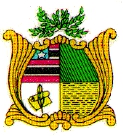 ESTADO DO MARANHÃOAssembleia Legislativa do Estado do MaranhãoAvenida Jerônimo de Albuquerque s/n-Sítio Rangedor – CohafumaSão Luís - MA - 65.071-750 -Tel.: 3131 4364/4365 - www.al.ma.leg.brGabinete do Deputado Toca Serra PCdoB/MAINDICAÇÃO Nº          /2020Senhor Presidente,Nos termos do art.152 do Regimento Interno da Assembleia Legislativa do Maranhão, solicitamos que a presente Indicação seja encaminhada ao Governador do Estado, Senhor Flávio Dino, e ao Secretário Cleiton Noleto da SINFRA, solicitando a Recuperação Urgente da Camada Asfáltica, Sinalização Horizontal e Vertical da MA 311, do Entroncamento da BR 402 ao Município de Humberto de Campos na Região dos Lençóis Maranhenses. A Recuperação desta estrada é de grande importância para o desenvolvimento daquela região e do nosso estado, pois essa é a única estrada de acesso ao Município de Humberto de Campos, e irá facilitar o transporte de pessoas e mercadorias entre todos os Municípios da Região dos Lençóis, Por isto é de extrema relevância a urgente Recuperação desta estrada, para melhorar a mobilidade e trafegabilidade das pessoas e Veículos nesta Região. Além de evitar os acidentes.          Assembleia Legislativa do Maranhão, em 19 de Agosto de 2020.TOCA SERRADeputado Estadual